Deal ID – Partner Name – Customer Name – Opportunity Name – Customer Decision Makers – Opportunity Deal Summary Estimate Opportunity Proposed Actions and Plan Milestones Target Architecture/Solution: (check all that apply)Planned Pre-Sales Activities (Partner must commit to at least 2, with dates).  Please enter the details under “Tangible Evidence” and input your planned completion date. FY18FY19FY20Hardware $  $  $  Services$ $  $  Other$ $  $ High-level descriptionSituationBusiness Justification/Compelling EventCompetitive LandscapeMilestone (Ex: Pre-planning meeting with customer, C-Level Presentation etc.)Completion Date  Enterprise Networks    Data Center    Collaboration   Virtualization    Other ________________________             Enterprise Networks    Data Center    Collaboration   Virtualization    Other ________________________             Enterprise Networks    Data Center    Collaboration   Virtualization    Other ________________________             Enterprise Networks    Data Center    Collaboration   Virtualization    Other ________________________             Enterprise Networks    Data Center    Collaboration   Virtualization    Other ________________________           Target Services: (check all that apply)Target Services: (check all that apply)Target Services: (check all that apply)Target Services: (check all that apply)Target Services: (check all that apply)Support Services Cisco Brand for Resale Collaborative Services Shared Support Cisco Brand in GET or SPProfessional Services Advisory Plan & Design Implement OptimizationActivityTangible Evidence – to be completed by PartnerDate Technology DemonstrationPartner has facilitated a technology demonstration, testing, or proof of concept – managed and implemented by Partner engineersTesting planDemo planProof of conceptContract between the partner and customer and Cisco Sales.  Cisco Engineer’s validation of the pre-sales activity being completedPre-Sales EngineeringPartner has delivered Pre-Sales Engineering Support for architecture and designFormal Design Document delivered on Partner letterhead to include items such as:List of StakeholdersProject NameNetwork diagramPhasingNetwork AssessmentPartner has completed a Network AssessmentCover page from a relevant Network Assessment that has been completed within the last 6 months using an industry standard process.  Output should include:Name/logo of the Network Assessment tool that was usedEnd User name and any further End User specificsDate of Network AssessmentSupport PlanPartner has delivered Pre-Sales Application Support PlanValid Support Plan – a detailed plan on pre/post-sales support on how Partner plans on supporting the customerProfessional ServicesPartner has worked with Cisco Advanced Services or their own professional services where required and in any areas that partner may have gaps in capabilitiesStatement of Work (SOW) for Cisco Advanced Services or partner professional servicesEBC/CBCPartner has worked with Cisco to complete an Executive Briefing Center or Customer Briefing Center for the customerEBC/CBC number from session or other proof that relevant meeting has occurred in the last 6 months.Grant IdentificationThe partner has worked with the Cisco Sales team and public sector customer on grant identification development and submission for fundingGrant document (if applicable)Lifecycle Management ProposalPartner has created and provided Cisco with a Lifecycle Management ProposalLifecycle Management Proposal to include the following:What products were soldThe customers desired business outcomesKPIs / Metrics used to measure business outcomes. Specific use of Cisco software must be included in KPIs and / or metrics along with documented evidence of use.Adoption Plan and strategy to accomplish the customer business objectives Customer Sign off (need once other items are complete)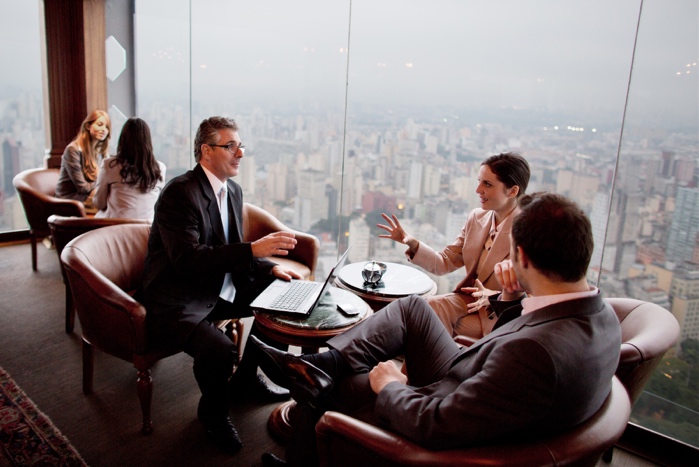 